Biztonságos Internet Nap 2018Alkoss, csatlakozz, tiszteld a másikat: A jobb internet veled kezdődikA Safer Internet Program (SIP) magyarországi konzorciuma a 2018-as Biztonságos Internet Nap alkalmából pályázatot hirdet hazai általános iskolások és középiskolások számára, digitális történetmesélésre és szépirodalmi írásművek elkészítésére. Mivel a kortárs segítségnyújtás, egymás tanítása és tanácsadás egyre nagyobb hangsúlyt kap napjainkban, a gyerekek pályaműveikben megfogalmazhatják, miképp teszik, vagy tudnák jobbá tenni az internetet.A digitális történetmesélés egy innovatív, tevékenységközpontú tanulásszervezési eljárás, amely abban segíti a gyerekeket, fiatalokat, hogy a virtuális és a valós világ összekapcsolása révén jobban ki tudják fejezni önmagukat. Olyan kreatív rövidfilmeket várunk a pályázóktól, melyekben képi eszközökkel fogalmaznak meg egy konkrét problémát, jelenséget, amely foglalkoztatja őket, amelyre választ keresnek. Célunk, hogy népszerűsítsük a digitális történetmesélést, mint módszert, és motiváljuk a gyerekeket ennek használatára.  A szépirodalmi pályázatban nincsenek műfaji megkötések, bármilyen irodalmi alkotást elbírálunk, melyben a gyerekek, fiatalok megfogalmazzák a véleményüket arról, hogyan látják a digitális jelenünket és jövőnket. Mindezzel erősíteni kívánjuk a fiatalokban, hogy a kreatív írás és fogalmazás napjainkra sem veszítette el tradicionális értékét.Verseny leírásaTéma: Digitális jövőnk gyerekszemmel: A jobb internet veled kezdődikKik jelentkezhetnek?Általános iskola alsó és felső tagozatos tanulói (1-8. évfolyam)Középiskolai tanulók (9-12. évfolyam)Pályázati kategóriák és a pályamunkák feltételei:Digitális történetmesélésEgyéni vagy csapatmunkaEbben a kategóriában, mely egy alternatív elbeszélési, mesemondási forma, a gyerekek kisfilmet készítenek. A film feldolgozhat valós vagy kitalált történetet, akár az általuk elképzelt jövőről is szólhat, saját szavaikkal, saját hangjukkal és fényképeikkel filmmé alakítva. A történet végén jelenjen meg a pályázó diák(ok) neve, életkora és az iskola neve.Terjedelem: 1-5 perc2. Szépirodalmi írásművekEgyéni munkaTerjedelem: max. 3 digitális oldal, max. 12-es betűmérettelMűfaji megkötés nincs (vers, esszé, mese, novella stb.)Beküldési mód és határidő:A pályaműveket a sip@gyermekmento.hu email címre várjuk, 2018. január 19. éjféligNyereményA beérkezett munkákat szakmai zsűri bírálja el. A kategóriák győztesei pénzjutalomban részesülnek és értékes nyereményekkel gazdagodnak, valamint meghívjuk őket a Biztonságos Internet Nap központi rendezvényére, Budapestre, 2018. február 6-án. A részletekről a nyerteseket időben értesíteni fogjuk!A pályamunkákat három korcsoportban díjazzuk: általános iskolások alsó tagozat, általános iskolások felső tagozat és középiskolásokI.díj: 50 000 FtII.díj: 40 000 FtIII.díj: 30 000 FtIV-VI.díj: 10 000 FtLebonyolításA verseny eseményeit a Saferinternet Magyarország FB-oldalon követhetik nyomon.Eredményhirdetés: 2018. február 6. (A nyerteseket külön értesíteni fogjuk!)Díjátadás: Budapest, 2018. február 6. Hozzájárulás a pályamunkák felhasználásáhozA jelentkezési lapon kívül kérjük, hogy minden pályázó kötelezőképpen töltse ki a hozzájárulási nyomtatványt is! Kérjük, hogy az alkotások végén szerepeljen a készítők neve!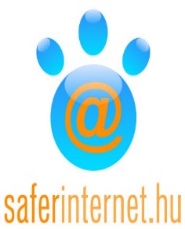 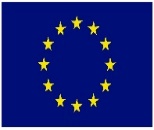 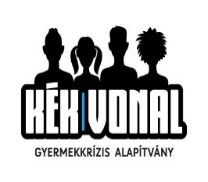 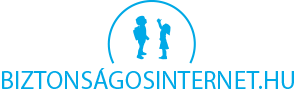 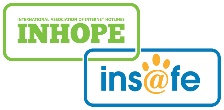 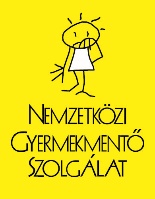 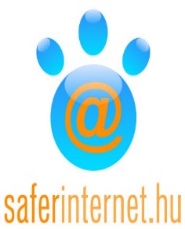 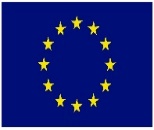 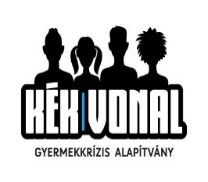 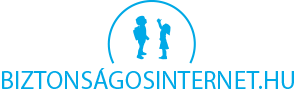 A Nemzetközi Gyermekmentő Szolgálat az európai Safer Internet Program (SIP) tudatosság-növelő központként a gyermekek, szülők és tanárok felvilágosítását, a program népszerűsítését tűzte ki célul. Szeretnénk elérni, hogy az országban minél több internethasználó böngészhessen biztonságos körülmények között, illetve, hogy probléma esetén az érintettek tudják, kihez fordulhatnak. Célunk, hogy egyszerre hívjuk fel a figyelmet az interneten leselkedő veszélyekre, és teremtsük meg azok orvoslásának, illetve a segítségnyújtás lehetőségét.Partnereink:	Kék Vonal Gyermekkrízis Alapítvány: Lelkisegély-vonal és online tanácsadás gyerekeknek, 116-111, www.kek-vonal.hu NISZ Nemzeti Infokommunikációs Szolgáltató Zrt.:  Káros, illegális és jogsértő tartalmak bejelentésére szolgáló Biztonságosinternet Hotline üzemeltetője, www.biztonsagosinternet.huTovábbi információ:Kurkó ZsuzsannaNemzetközi Gyermekmentő SzolgálatSafer Internet Program koordinátortelefon: +36 1 475 7017mobil: +36 70 708 0574 e-mail: kurko.zsuzsa@gyermekmento.huPethő ZsófiaNemzetközi Gyermekmentő SzolgálatSajtóreferenstelefon: +36 1 475 7027mobil: +36 70 708 0571, +36 30 436 3767e-mail: petho@gyermekmento.hu